のは（（・））のをためのにをの びのためののとして、するです。は、なの、でしている　びがかかわってしました。については、のをわず、において　のを　かしてくために　なを　めてしています。〇において、としての　をかしていている、びきたいと　えている(のはいません)〇の　で、としての　をもつと　に　いている、びに　きたいと　えているをとして　します。の・：９15()、11～16（10～）、16（）10～16(9～)：　　　　　＊きわれるも　ごにできます。もはさみながらの　です。：15、そのの15　　の15　　＊ともできる、は　119、10に　開催すると１11、12に　するフォローアップにも　できるをとしてされている　のは　11910　にするに　できる：　＊きわれるも　ごにできます。	の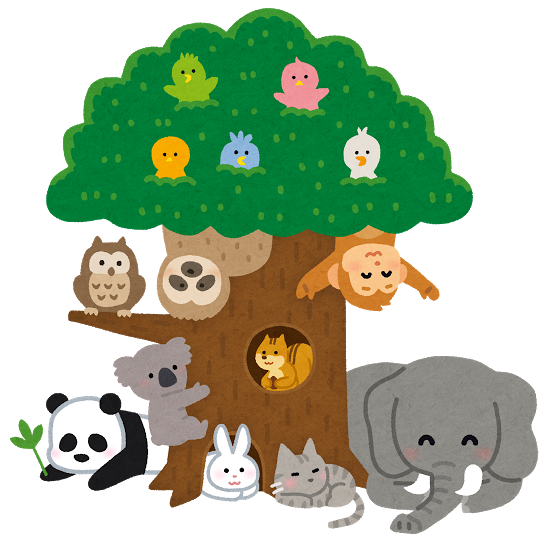 1１．とは？２．の・３．（するでの）の2４．のと５．の	　をいたり、しているとに　えたりします。また、のとして　していただくので、まると　わったに　なを　いますので、ごをよろしく　おいします。を　されるは　に、おいわせください。　しみのめりは７20です。＜：　　　〒359-11922-579-15　　：k-iwasaki@waseda.jp 　：080-3271-7587　   （）7号館３階３０７教室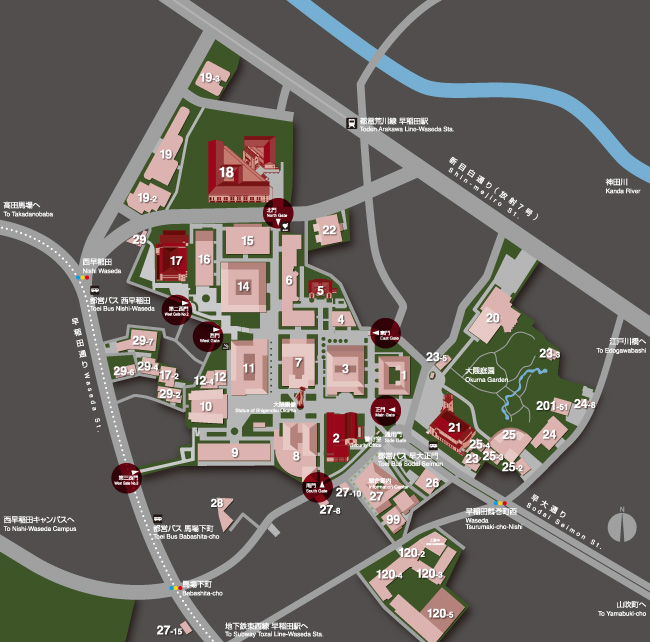 【JRによるアクセス】　山手線 高田馬場駅から徒歩20分 【西武鉄道によるアクセス】　新宿線 高田馬場駅から徒歩20分 【地下鉄東京メトロによるアクセス】　東西線 早稲田駅から徒歩5分 副都心線　西早稲田駅から徒歩17分【都バスによるアクセス】　都バス（学02）高田馬場駅―早大正門から徒歩2分　　　　　　　　　　　　　都バス（学02）高田馬場駅―西早稲田から徒歩3分【都電によるアクセス】　東京さくらトラム（都電荒川線） 早稲田駅から徒歩5分３１（　）                                                                        のをめるためのにするのご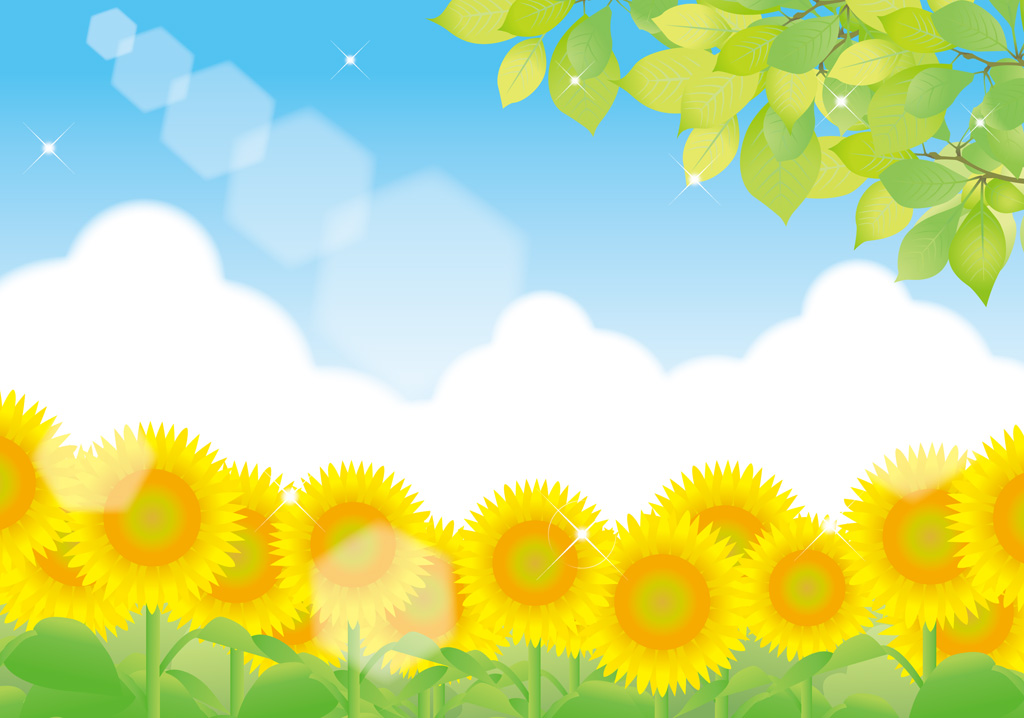 ふりがな・　　ご〒　　　-　　　　：　：ご〒　　　-　　　　：　：ご〒　　　-　　　　：　：・　　ご〒　　　-　　　　：　：ご〒　　　-　　　　：　：ご〒　　　-　　　　：　：□ としてしている　　　　　□ としてがある　　　　　　□ でをしている　□ でのをされている　　　 	□ になりたい□ としてしている　　　　　□ としてがある　　　　　　□ でをしている　□ でのをされている　　　 	□ になりたい□ としてしている　　　　　□ としてがある　　　　　　□ でをしている　□ でのをされている　　　 	□ になりたい□ としてしている　　　　　□ としてがある　　　　　　□ でをしている　□ でのをされている　　　 	□ になりたい□ としてしている　　　　　□ としてがある　　　　　　□ でをしている　□ でのをされている　　　 	□ になりたい□ としてしている　　　　　□ としてがある　　　　　　□ でをしている　□ でのをされている　　　 	□ になりたい（のはたるとされている）の□　　　□　　　□　　　□　　　□　　　□　　　□その（のはたるとされている）の□　　　□　　　□　　　□　　　□　　　□　　　□その（のはたるとされている）の□　　　□　　　□　　　□　　　□　　　□　　　□その（のはたるとされている）の□　　　□　　　□　　　□　　　□　　　□　　　□その（のはたるとされている）の□　　　□　　　□　　　□　　　□　　　□　　　□その（のはたるとされている）の□　　　□　　　□　　　□　　　□　　　□　　　□その＊があるはもおきください：＊があるはもおきください：＊があるはもおきください：＊があるはもおきください：　　〒　　　-　　　　　〒　　　-　　　　　〒　　　-　　　　　〒　　　-　　　　　〒　　　-　　　　　〒　　　-　　　　　〒　　　-　　　　　〒　　　-　　　　　〒　　　-　　　　　〒　　　-　　　（）にごのの（ごもめ）　　　　　　　にごのの（ごもめ）　　　　　　　にごのの（ごもめ）　　　　　　　にごのの（ごもめ）　　　　　　　にごのの（ごもめ）　　　　　　　をしようとった・をしようとった・をしようとった・をしようとった・をしようとった・をしようとった・するにあたって、ながありましたら、おきくださいするにあたって、ながありましたら、おきくださいするにあたって、ながありましたら、おきくださいするにあたって、ながありましたら、おきくださいするにあたって、ながありましたら、おきくださいするにあたって、ながありましたら、おきください